Стоимость конференц – услуг Вместимость заловСтоимость аренды залов*При проживании в Отеле предоставляется скидкаСтоимость аренды оборудованияЗалРасстановкаРасстановкаРасстановкаРасстановкаРасстановкаРасстановкаЗалтеатркласспо периметрубуквой "П"банкетфуршет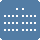 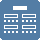 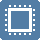 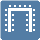 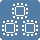 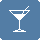           Конференц-зал200804846120150ЗалЗалСтоимость 1 часа аренды залаСтоимость 1 часа аренды залаЗалЗалчасболее 4 часов/день1Конференц-зал                     40003000Весь день -16000наименованиенаименованиестоимостьединица1Экран + проектор1000Час2Экран 500Час3Флипчарт (10 листов)+ маркеры1000Разовое использование5Плазменная панель500Час6Конференц-набор (блокнот, ручка, минеральная вода)200разовое использование7Акустическая  система  (микшерный пульт +колонки, радиомикрофон)500Час8Ноутбук500Час9Принтер, сканер500Час